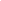 Doctoral programme:Critical review of written dissertationAuthor's Name and Surname:Critical Reviewer's Name and Surname:Title of the Written Dissertation:OVERALL ASSESSMENT PROPOSAL  (to be written)I propose the following assessment of the submitted written  dissertation:In ........................... Date .........................................................................			.........................................................................										Signature*Delete as appropriate NumberEvaluation CriteriaScoreScoreNumberEvaluation CriteriaMaximumAwarded1.Celková štruktúra, primeranosť k téme a cieľu, rozsah, vyváženosť, vnútorná nadväznosť častí práceGeneral structure, relevance to the topic and objectives, scope,  proportion, internal coherence of sections101. "Text to be filled in"102.Theoretical knowledge of the topic demonstrated 102."Text to be filled in"103. Methodological aspect, identification of concepts, problems, objectives and tasks, selection of methods103. 104.Analysis of the obtained results204.205. Theoretical and practical benefits205. 206.Reference literature, scope, structure, representativeness, referencing norm106.107. Design and presentation107. 108.Linguistic (stylistic, grammatical, punctuation) aspect108.10Overall score:Overall score:100Evaluation:Evaluation:Comments and discussion questions:Comments and discussion questions:Comments and discussion questions:Comments and discussion questions:Assessment (letter format)Assessment (in words)Approved (Pass) / Not Approved (Fail)*ScoreGradeAssessmentScoreGradeAssessment93 – 100A = Distinction / Excellent= 1Approved / Pass69 – 76D = Acceptable / Satisfactory= 2,5Approved / Pass85 - 92B = Commendation/ Very Good = 1,5Approved / Pass60 – 68E = Borderline / Sufficient = 3Approved / Pass77 - 84C = Merit / Good = 2Approved / Pass0 - 59FX = Fail = 4Not Approved/ Fail